CRHS DECA Officer Application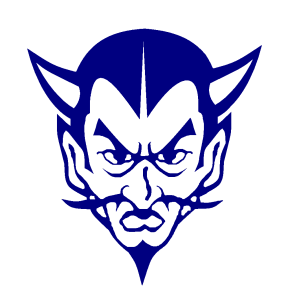 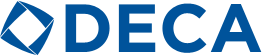 Dear Officer Candidate,Thank you for showing interest in becoming a DECA officer at Coginchaug! Each officer position has EQUAL importance and responsibilities and therefore requires dedication and leadership! Along with this application, you will be required to get three (3) teachers’ Signatures recommending you for the position. You will also be asked to give a short speech to members outlining your qualifications for the position and explaining why you are the best choice for the position. Being a DECA officer is NOT just a resume bullet point. Please consider your time commitments and willingness to be an active participant for this group!  ***Be sure to read and complete the ENTIRE application!!***Selection for positions will be considered based on three parts:On time, thorough completion of this applicationTeacher recommendations/Advisors discretionMember voteRequirements to be a DECA Officer:Commit to being an active DECA member Attend ALL officer meetingsEffectively Communicate with each other and DECA AdvisorsPossess effective leadership qualities/skills Show responsibility in and outside of schoolPromote National DECA Week: Make goodies and participate in eventsParticipate and assist with all major fundraising/community service event(s)Attend Fall Leadership Have Reliable TransportationPromote and Love DECA!!Application is due by Monday May 11, 2015DECA Position Requirements and ResponsibilitiesPresidentBe an active member of DECAPromote DECA within the school and communityBe able to manage conflict within a teamMonitor all officers and make sure they are accurately fulfilling their dutiesRun officer meetings Responsible for organizing and drafting meeting agendas and getting approval from fellow officersOversee implementation of DECA WeekBe a role modelResponsible for the end of the year banquetVice President of Fundraising and Community ServicePlan and implement all fundraisersResearch fundraising ideas and acquire detailsPresent fundraising information at DECA officer meetings for approvalResponsible for presenting approved fundraising to all membersPublicize eventWork with treasurer to finalize money transactionsPlan and implement all community service eventsResearch community service event ideas and acquire detailsPresent community service information at DECA officers meetings for approvalResponsible for presenting approved community service idea to all membersPublicize eventSecretaryRecord and post minutes for each meetingResponsible for communication of all chapter activities with membersResponsible for communication to members through social media (twitter and Facebook)Record and keep attendance for each meeting and activityWrite and send letters of invitations and thank you’sCreate monthly calendars for officers and DECA members at beginning of each monthTreasurerGood with mathKeep balance sheet of overall fundingFile and organize all deposits and check requestsKeep accurate files of all receipts from all purchasesInform chapter officers of all transactions and balances during meetingsKeep files on all fundraising activities and manage fundraiser related paperworkHistorianTake pictures at every DECA eventCreate recruitment mediaCreate a presentation after all major DECA eventsUpdate Social media with DECA event photographyIn charge of DECA bulletin boardResponsible for creating and updating DECA chapter websiteCreate and maintain DECA scrapbookSubmit the remaining pages:CRHS DECA Officer ApplicationName: ________________________		Grade___________________Position Applying for: Check OnePresident Vice President of Fundraising and Community ServiceSecretaryTreasurerHistorianList ALL other extracurricular activities you are involved in (including work and sports). Include the time commitment to each. Do you hold any other leadership positions? What are they?Answer three (3) of the following questions. What makes a good leader? Why?How do you generate energy and enthusiasm in people?What is your definition of success?What is the most important quality a leader should possess? Why?How would you describe your leadership style?DECA Teacher Recommendation FormStudent Name _________________________________________________
Applying for the DECA officer Position of _____________________________Teacher Recommendation By signing below, you attest to the student’s leadership qualities and abilities, and feel this student would make a positive contribution to Coginchaug DECA. Please do not feel obligated to sign. If you have any questions please feel free to contact Mr. Donecker or Ms. Wagemaker. Thank you for your time and consideration!Teacher’s printed name			Teacher’s Signature			Date______________________________________________________________________________________________________________________________________________________________________________